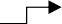 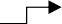 Toplanan deliller, alınan ifadeler şüphelilere atfedilen suçu ispatlamak için yeterli mi?HayırEvetRaportör, dosyada eksik	 	           tespit etti mi?Hayır                              EvetEvetT.C.                                                               ÇANAKKALE ONSEKİZ MART ÜNİVERİSTESİ                                                               MİMARLIK VE TASARIM FAKÜLTESİEylem Planı No:MTF-001T.C.                                                               ÇANAKKALE ONSEKİZ MART ÜNİVERİSTESİ                                                               MİMARLIK VE TASARIM FAKÜLTESİİlk Yayın Tarihi:15.12.2018T.C.                                                               ÇANAKKALE ONSEKİZ MART ÜNİVERİSTESİ                                                               MİMARLIK VE TASARIM FAKÜLTESİRevizyon Tarihi:T.C.                                                               ÇANAKKALE ONSEKİZ MART ÜNİVERİSTESİ                                                               MİMARLIK VE TASARIM FAKÜLTESİRevizyon No:Görev Tanımları No:Gelen Evrak Gelen Evrak Görev Tanımları No:Yapılan işin süresi15 gün15 gün15 günÖğrenci Disiplin Soruşturması Akış İş Şeması (Tüm işlemler ÜBYS üzerinden yapılmaktadır)Mevzuat/AçıklamalarMevzuat/Açıklamalar1- Kanunlar1- Kanunlar2- Yönetmelikler2- Yönetmelikler3- Tebliğler3- Tebliğler4- Yönergeler4- YönergelerSorumlu PersonelASILYEDEKSorumlu PersonelElvan AVŞAR GÜNEY Halil ÇEVİKSorumlu Personel